       6+                             МБУК ВР «МЦБ» им М. В. Наумова                                         Рябичевский отдел библиотека                                    Литературно- музыкальный вечер                         «Семья – моя надежда и опора!» 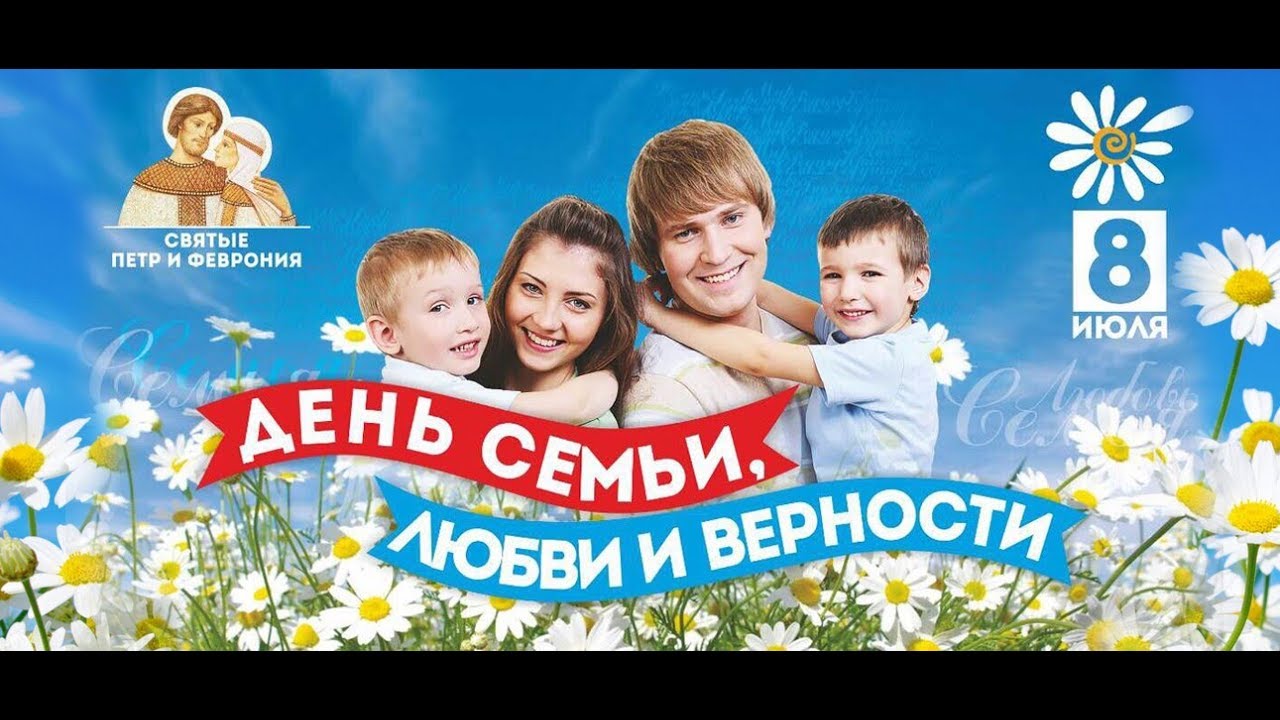                                                                                     Составитель: библиотекарь Польная Е.Н.х. Рябичев2022г.                              «Семья - моя надежда и опора»Цель: укрепление института семьи и популяризация семейных ценностей, воспитание ответственного отношения к семье как к базовой ценности общества.Задачи:1.Формировать у детей представление о семье, как о людях, которые живут вместе, любят 2.друг друга, заботятся друг о друге.Во время праздника создать атмосферу эмоционального комфорта;3.Воспитывать осознание доли собственного участия в     создании тёплых     семейных    отношений; воспитывать желание заботиться о близких людях.    ХОД   МЕРОПРИЯТИЯ.СТИХИ ДЕТЕЙ О СЕМЬЕ.Чтец1.Семья и дом – как свет и хлеб.Родной очаг – земля и небо.В спасение даны тебе,в каких бы ты заботах не был.Пусть тороплив у жизни бег,куда бы ни вела дорога,в твоей изменчивой судьбепрекрасней дара нет от Бога.Они хранят тебя всегда,сколько б ни странствовал по свету,как путеводная звезда,и нет святей святыни этой.Твоей семьи тепло и свет –вот лучшая душе отрада.Иного счастья в мире нет,иного счастья и не надо.Библиотекарь. Здравствуйте, дорогие ребята, уважаемые взрослые. Сегодня у нас замечательный праздник «День семьи, любви и верности». Мы рады видеть вас в этом уютном зале.Этот праздник отмечается в России официально 8 июля, прекрасный летний день выбран для праздника не случайно – уже около 780 лет православные почитают в этот день память святых благоверных князей Петра и Февронии Муромских – покровителей семейного счастья, любви и верности. Феврония и её муж Пётр – образец семейных отношений: понимания, поддержки, благочестия. Немало повестей написано в их честь. По сказаниям, крестьянская дочь Феврония излечила князя Петра от недугов, после чего они обвенчались. Унаследовав княжение, бояре требовали от Петра оставить крестьянку. Не желая быть разлучёнными, семья покинула Муром. Началась борьба за престол, в итоге боярам пришлось идти на поклон к князю Петру и его жене Февронии. По возвращению всё наладилось, усмирилось, тем самым они заслужили почёт и уважение. Спустя три сотни лет эта пара была причислена к лику святых, покровителей семьи.Праздничные события дня семьи, любви и верности проходят в каждом городе, каждой семье. Семья – это одна из главных ценностей человечества. Символом праздника стал цветок – ромашка.Чтец 2. Семья – это то, что удержит нас в шторм,Ведь ей не страшны брызги жизненных волн,Укроет от стужи и в дождь защитит.Семья – наша крепость и верный наш щит.Семья – это дети и брачный союз.Что может сильней быть таких прочных уз?Здесь каждый понятен и очень любим,По-своему дорог и незаменим.Желаем вам быть настоящей семьёй,Ведь здорово, если родные – с тобой!Желаем единства всегда и во всём,И счастье наполнит пусть ваш дружный дом!Дементьева ТатьянаС сайта: https://www.romanticcollection.ru/relation/family/stihi-pro-semyuRomanticCollection.ruЧтец 3. Нежность, верность, любовь и семья,Они, наши главные в жизни друзья!Нельзя их терять, нельзя предавать,Я в праздник семьи вам хочу пожелать:Цените, храните, лелейте любовь,Изменой любимым не портите кровь!Пусть ваша семья будет самой счастливой,Богом от бед и ненастий хранимой!Звучит песня «Гимн Семьи» Хрустальным голосом капелиЗвенит ребячий смех чудесныйИ мать сидит у колыбели,Дитя лаская тихой песней.И дом молитвой освященныйСтоит открытый всем ветрам,И учит бабушка внучонкаСловам: «отчизна», «мама», «храм».Припев:Друг друга храните во все времена,Живите в ладу и гармонии.И пусть будет жизнь ваша освященаЛюбовью Петра и Февронии.Семья – любви великой царство.В ней вера, праведность и сила.Семья – опора государстваСтраны моей, моей России.Семья - источник изначальныйНебесным ангелам хранимый.И грусть, и радость, и печали -Одни на всех, неразделимы.Припев:Друг друга храните во все времена,Живите в ладу и гармонии.И пусть будет жизнь ваша освященаЛюбовью Петра и Февронии.Пусть повторятся в поколеньяхБлагословенной жизни дни.Храни Господь очаг семейный,Любовь любимых охрани. Библиотекарь. «Счастлив тот, кто счастлив у себя дома», - утверждал Л. Н. Толстой. Дом, семья – это крепость, которая не поддаётся волнениям самого лихого времени. Это мир, где сохраняются бескорыстие, преданность, самопожертвование. Это спасательный круг, который помогает нам не потонуть в океане жизненных трудностей, с помощью которого мы каждый день прибиваемся к спокойной и надёжной гавани, где царят уют, радость, душевный покой.Символично, что впервые праздник «День семьи, любви и верности» отмечался в 2008 г., который был объявлен Годом Семьи.  Интересно, что инициатива празднования этого праздника поддержана всеми традиционными религиозными организациями России – ведь идея празднования Дня семьи, любви и верности не имеет конфесиальных границ. В каждой религии есть примеры семейной верности и любви.О доме сложено и до сих пор слагается неисчислимое множество стихов и песен. По своей значимости дом всегда стоял в одном ряду таких понятий, как жизнь, совесть, Родина, добро, отец и мать. Родной дом всегда отличается от других домов, хотя конструкции строительства могут быть схожи. Разница заключается в самой атмосфере семьи, семейных привычках, традициях – культуре семьи.У каждого человека должен быть дом – не просто жилище с крышей над головой, а место, где его любят и ждут, где уютно и тепло. Сегодня мы с вами попробуем построить «Дом мечты», где все будут жить счастливо, в любви и согласии. Но построить такой дом можно только из «строительного материала» с особыми свойствами: доброты, юмора, понимания, взаимопомощи, терпения.«1 кирпичик»- Культура семьи передаётся по наследству от поколения к поколению. Учитывая опыт старших, фундамент нашего дома мы начинаем закладывать с кирпичика «Традиции» Каждая семья прикрепляет кирпичик «Традиции» «Дома мечты». Во многих семьях существует традиция праздновать дни рождения и другие знаменательные даты, отмечать за дружеским столом общенародные праздники. Очень важно, чтобы взаимоуважение и взаимопонимание стали традицией, а тактичность и высокие отношения вошли в привычку и остались в семье на всю жизнь.Интервью с родителями и детьми.Семья – это…Какие праздники вы отмечаете в своей семье?Ребята, когда вы станете взрослыми, у каждого из вас обязательно будет своя семья. Какой вы видите свою будущую семью?(Тихо звучит спокойная мелодия).Каждая семья на отдельных листах заполняет своё генеалогическое древо.(Ребята по очереди высказываются)«2 кирпичик»Традиции наших предков позволяют нам заложить следующий кирпичик для строительства Дома мечты под названием «Сотрудничество».Каждая семья прикрепляет кирпичик «Дома мечты».Семьи, в которых отношения строятся по принципу сотрудничества, отличают взаимная тактичность, вежливость и выдержка, умение уступать, вовремя выходить из конфликта и с достоинством переносить невзгоды.  В течение 10 минут я предлагаю вам нарисовать рисунок своей семьи. Прислушайтесь к своим чувствам, слушайтесь своей руки – она нарисует то, что вы действительно ощущаете.(Разговор с детьми и родителями «О жестоком обращении с детьми»)«3 кирпичик»Народная мудрость гласит: «Маленькие дети спать не дают, а с большими сам не уснёшь».  В чём же секрет взаимопонимания и добрых отношений между родителями и детьми разных возрастов? Секрет очень прост. Нужно развивать у детей способность дружить, и, впоследствии, она создаст основу для нормальной семейной атмосферы. Обязательное условие для счастливой семьи в нашем доме – кирпичик «Дружба».  Можно с уверенностью сказать, что дом, в котором враждуют, где нет добрых отношений между старшими и младшими, нельзя назвать счастливым. Дружба воодушевляет и окрыляет, делает человека благороднее, увереннее в себе, добрее. Каждая семья прикрепляет кирпичик   к «Дома мечты».Звучит песня «Что такое доброта?» Что такое доброта? Что это такое доброта?И увидеть нельзя, и нельзя потрогать.Доброта – это когда, доброта – это тогда, когдаВсе друг другу друзья и летать все могут!Припев:Девочки и мальчики, сладкие, как карамельки,А на них большие башмаки, это Бар-бар-бар-барики.Лёгкие, как мотыльки, а в глазах горят фонарики,А на них большие башмаки, это – Барбарики.Встал вам на ногу слон – значит, хочет подружиться он.Хочет научить вас шевелить ушами.На нос села оса – значит, хочет познакомиться,И пощекотать, а вовсе не ужалить!Припев: тот жеК нам на праздник доброты приходи: и ты, и ты, и ты.Кто умеет летать, и кто не умеет,А летать просто так – надо улыбнуться просто так.Чтобы звёзды достать, надо стать добрее.Припев:Девочки и мальчики, сладкие, как карамельки,А на них большие башмаки, это Бар-бар-бар-барики.Лёгкие, как мотыльки, а в глазах горят фонарики,А на них большие башмаки, это – Барбарики.Девочки и мальчики, сладкие, как карамельки,А на них большие башмаки, это Бар-бар-бар-барики.Лёгкие, как мотыльки, а в глазах горят фонарики,А на них большие башмаки, это – Барбарики.Девочки и мальчики, сладкие, как карамельки,А на них большие башмаки, это Бар-бар-бар-барики.Лёгкие, как мотыльки, а в глазах горят фонарики,А на них большие башмаки, это – Барбарики.Библиотекарь. «4 кирпичик»Как и другие положительные качества, любовь к труду прививается с детства в кругу семьи. Без трудолюбия невозможно стать настоящим человеком. Нашему дому просто необходим кирпичик «Труд». Каждая семья прикрепляет кирпичик «Дома мечты».Каждодневный труд всех членов семьи обеспечивает необходимую гармонию во взаимоотношениях, гарантирует материальное благополучие, взрослые воспринимают труд как источник благосостояния, что естественно передаётся детям.  Справедливо заметил К. Д. Ушинский: «Лучшая форма наследства, оставляемого родителями своим детям – это воспитание трудолюбия, которое является одним из важнейших условий человеческого счастья».(Дети вместе с родителями делают игольницу «Сердечко» из картона и поролона)«5 кирпичик»Условие эмоционального и физического здоровья семьи – подлинность чувств, когда поступок находится в гармонии с душевным состоянием. Поэтому следующим кирпичиком для нашего дома будет «Здоровье».Каждая семья прикрепляет кирпичик «Дома мечты».Здоровье – одна из важнейших жизненных ценностей человека, это состояние полного благополучия, которое включает в себя следующие составляющие:Высокая работоспособность и устойчивость к заболеваниям;Уверенность в себе, основанная на умении управлять своими поступками, чувствами и мыслями;Отсутствие вредных привычек.Учёные утверждают, что здоровье современного жителя нашей планеты преимущественно определяется его образом жизни.«Всё в твоих руках!» - утверждал один мудрец. Каждый сам выбирает тот образ жизни, который обеспечит здоровье и счастье себе и каждому из членов его семьи.Здоровыми вырастут дети в той семье, которая ведёт здоровый образ жизни. «Ребёнок учится тому, что видит у себя в дому, родители – пример ему».«6 кирпичик»Дома мы проводим значительную часть времени – отдыхаем, занимаемся учёбой, любимыми делами, отмечаем семейные праздники, ведём домашнее хозяйство.  Здесь растут и получают первые жизненные уроки дети, формируются внутрисемейные отношения, традиции, складывается особая семейная атмосфера домашнего очага. Следующий кирпичик, необходимый нашему дому – «Чистота».Каждая семья прикрепляет кирпичик «Дома мечты».«Каково на дому, таково и самому» - гласит народная мудрость. Наш дом – это место психологической защищённости и комфорта. Но сам по себе он таковым не становится. Чтобы было тепло и уютно в доме помимо душевности в отношениях между близкими людьми нужен элементарный порядок. Чистота, как известно, залог здоровья, и необходимое условие комфорта в нашем доме.Наверное, вы замечали, что порядок в доме легче поддерживать, чем наводить. А нужно-то совсем немного, каждому члену семьи убирать за собой, и тогда чистота и порядок будут в радость.«7 кирпичик»Человеку важно, чтобы у него благоприятно складывались взаимоотношения с членами семьи, испытывать в семье эмоциональное благополучие. Определение счастья включает желание быть понятым. Для полного счастья нашему дому нужен кирпичик «Понимание».Каждая семья прикрепляет кирпичик «Дома мечты».Игра «Знаешь ли ты меня?»Вопросы:Любимое занятие вашего ребёнка.Любимый цвет.Лучший друг.Любимое блюдо.Любимый школьный предмет.«8 кирпичик»Очень важен для строительства дома кирпичик «Уважение». В семье, где выстраиваются уважительные отношения, имеет место и взаимопомощь, и оптимизм.Каждая семья прикрепляет кирпичик «Дома мечты».Звучит песня «Погода в доме»  Какой прогноз у нас с тобою милыйТы с чем опять проснулся не в ладуСкажи мне просто Господи помилуйКакую блажь имеешь ты в видуГлавней всего погода в домеА все другое суетаЕсть я и ты, а все, что кромеЛегко уладить с помощью зонтаКакой прогноз дожди или туманноНе ждет ли нас нечаянно бедаТебя как извержение вулканаЯ предсказать не в силах никогдаГлавней всего погода в домеА все другое суетаЕсть я и ты, а все, что кромеЛегко уладить с помощью зонтаКакой прогноз покуда небо звездноЧего нам ждать весны или зимыСкажи мне все, а если будет поздноТо виноваты будем только мыГлавней всего погода в домеА все другое суетаЕсть я и ты, а все, что кромеЛегко уладить с помощью зонта. Библиотекарь. «9 кирпичик»Для воспитания нравственной личности очень важно, растёт ли ребёнок в семье любящих и заботящихся друг о друге и о детях родителей. Взаимная любовь родителей – главный воспитательный фактор.  Благополучие и счастье семьи в нашем доме невозможно без кирпичика «Любовь».«Тайна сия велика есть», - говорили древние о любви. Только когда в семье царит настоящая любовь, она становится высочайшей ценностью.- Как вы любите своих детей?(Родители записывают это на сердечках и прикрепляют к «Дому мечты»)«Крыша дома»Строительство любого дома всегда заканчивается возведением крыши. Крыша «Дома мечты» называется «Хорошее настроение»Каждая семья прикрепляет крышу «Дома мечты».Дома должно быть интересно, и семья должна давать добрую пищу детскому воображению и чувствам. Улыбка и положительные эмоции, сочувствие, душевное равновесие, утешение, уверенность, оптимизм – создают то, что можно назвать семейным очагом, который сплачивает вокруг себя людей, согревает. В таком доме всегда царит хорошее настроение.Звучит песня «Хорошее настроение».Если вы на хмурясьВыйдете из дома,Если вам не в радостьСолнечный денек, —Пусть вам улыбнется,Как своей знакомой,С вами вовсе незнакомыйВстречный паренек.И улыбка, без сомненья,Вдруг коснется ваших глаз,И хорошее настроениеНе покинет больше вас.Если вас с любимойВдруг поссорил случай, —Часто тот, кто любит,Ссорится зазря, —Вы в глаза друг другуПоглядите лучше,Лучше всяких слов пороюВзгляды говорят.Если кто-то другомБыл в несчастье брошен,И поступок этотВ сердце вам проник,Вспомните, как многоЕсть людей хороших —Их у нас гораздо больше,Вспомните про них.Библиотекарь. Мы построили с вами «Дом мечты». Всем известно, что основа человеческого счастья – это дружная, любящая семья и дети. Счастье человека в семье – наибольшая нравственная ценность. Где, как не в семье, получает человек то, к чему он стремится в любом возрасте: ощущение своей нужности близким, осознание, что любим и любишь сам, веру, что есть на земле место, где тебя любят и ждут…- Спасибо за вашу искренность, открытость, за то, что вы любите друг друга и дорожите друг другом, за то, что вы были сегодня здесь на этом семейном празднике.Звучит песня «Дом» в исполнении всех участников праздника.1. Мимо текла, текла река,Плыли куда-то облака,Шел человек, была дорога нелегка.И человек мечтал о том,Что он построит где-то дом.И поселится счастье с нимВ доме одном.2. Если когда-то он сдавал,Он непременно напевалПесню любимую свою, ту, что пою.Дом, как известно, всем давно,Это не стены, не окно,Это не стулья со столом - это не дом.3. Дом - это то, куда готовТы возвращаться вновь и вновь,Яростным, добрым, нежным, злым,Еле живым.Дом - это там, где вас поймут,Там, где надеются и ждут,Где ты забудешь о плохом,Это твой дом.Чаепитие.                          Список использованных источников:1.Козлов, Н. И. Простое правильное детство [Текст]: книга для умных и счастливых родителей/ Козлов Н. И.- Москва: Издательство «Э», 2016. – 400с.2.Андрианов, М. А. Беседы о добре и зле в сказках и рассказах [Текст]: пособие по воспитанию детей в семье и школе/Андрианов М. А. –Минск: Книжный Дом; Литера Гранд, 2018. – 256 с.- (Философия для детей).3.Чеснова, И. Е. Как не ссориться с родителями[Текст]: /И. Е. Чеснова; худож. М. Кудрявцева. – Москва: Издательство АСТ, 2020. – 63,[1]с.: илл.- (Каждый ребёнок желает знать).4. С сайта: https://www.romanticcollection.ru/relation/family/stihi-pro-semyuRomanticCollection.ru